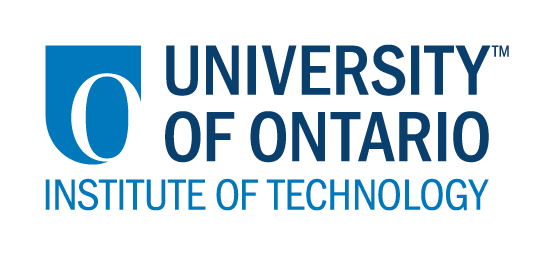 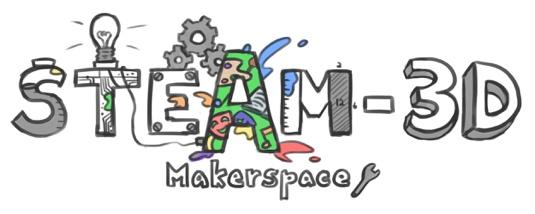 CODE/MOE/UOIT Makerspaces ProjectLesson Plan:  Grade 6 Science:  Creating a Mars Rover, Part 2This is the second part of a two-part lesson.  Part 1 involves designing a Mars RoverLesson Objectives:  The focus is on pre-programming your device to move over a landscape that mimics that of Mars from a starting point to an end point. Lesson Objectives:  The focus is on pre-programming your device to move over a landscape that mimics that of Mars from a starting point to an end point. Science and Technology Specific Curriculum Expectations:Understanding Earth and Space Systems: Space2.2: Use technological problem-solving skills to design, build, test devices;2.3: Use scientific inquiry/ research skills to investigate scientific advances that allow humans to adapt to a life in space;3.4: identify the technological tools and devices needed for space exploration. Science and Technology Specific Curriculum Expectations:Understanding Earth and Space Systems: Space2.2: Use technological problem-solving skills to design, build, test devices;2.3: Use scientific inquiry/ research skills to investigate scientific advances that allow humans to adapt to a life in space;3.4: identify the technological tools and devices needed for space exploration. Learning Goal: We are learning how to understand the challenges that astronauts experience while exploring in space and how to create devices that assist in this exploration.Learning Goal: We are learning how to understand the challenges that astronauts experience while exploring in space and how to create devices that assist in this exploration.Success Criteria:   We can:Design and build a rover that can move in different directionsDesign a Rover that has a particular functionResearch the landscape and conditions on the surface of MarsWork as a class to design a model of the Mars terrainLearn to manipulate the device to move through a series of obstaclesSuccess Criteria:   We can:Design and build a rover that can move in different directionsDesign a Rover that has a particular functionResearch the landscape and conditions on the surface of MarsWork as a class to design a model of the Mars terrainLearn to manipulate the device to move through a series of obstaclesLesson Overview: Using a previously designed Rover, be able to manipulate it through a series of obstacles that mimic the surface of the planet. Students have used Spheros and Little Bits to create a model of a Mars Rover that includes functional parts. Lesson Overview: Using a previously designed Rover, be able to manipulate it through a series of obstacles that mimic the surface of the planet. Students have used Spheros and Little Bits to create a model of a Mars Rover that includes functional parts. Materials and Technology:Sphero and I-pad with appVariety of ‘little bits’ materials for functional devices on roversVariety of materials-wood, paper, cardboard, Materials and Technology:Sphero and I-pad with appVariety of ‘little bits’ materials for functional devices on roversVariety of materials-wood, paper, cardboard, Student Accommodations/ Modifications:Student Accommodations/ Modifications:Minds-On:Investigate / research/ video of Mars rovers.Investigate / research/ video of Mars landscape.Exploration using  Spheros and ‘Little Bits”, as a lead in to specific functions.Action:Design and build a rover that can move in different directionsDesign a Rover that has a particular function- students choose what they want their rover to accomplish (i.e., pick up rock samples). Research the landscape and conditions on the surface of MarsWork as a class to design a model of the Mars terrainLearn to manipulate the device to move through a series of obstaclesAssessment may take the form of a checklist, anecdotal notes, peer/self-assessment or a rubric Consolidation:Discuss scientific advances that allow humans to adapt to a life in space.Discuss the technological tools and devices needed for space explorationDiscuss the challenges they encountered with their designsDiscuss the challenges they encountered manipulating the terrainBrainstorm or suggest alternatives to overcome the challenges.